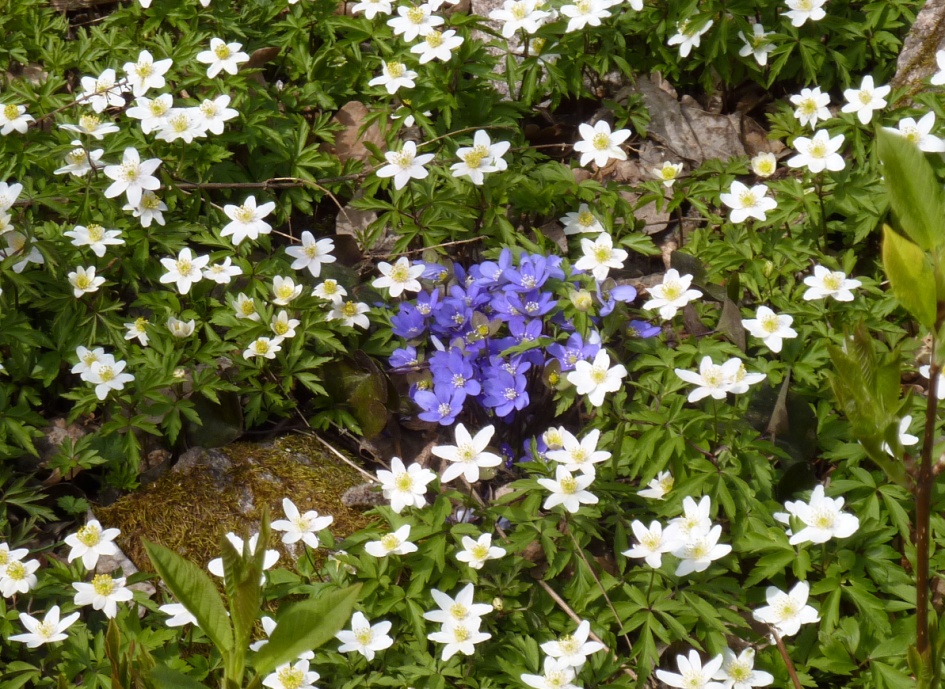 Program våren 2017 för RPG i GävleOnsdagen 25/1 kl 14.00 i BetlehemskyrkanLasse Wennman besöker oss och berättar om arbetet med bl.a."Matakuten"
Sång  "Trio med Thord."Kaffeservering. Lotteri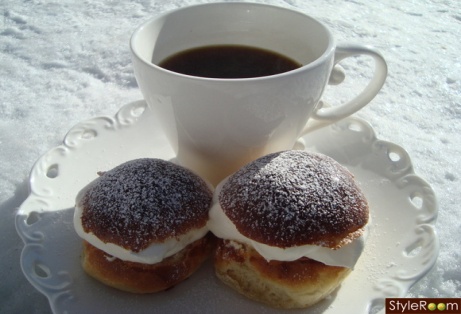 Onsdagen 22/2 kl 14.00 i BetlehemskyrkanÅrsmöte med förhandlingar Sång med Old Singers
Vi bjuder på kaffe o semla. Lotteri.Onsdagen 22/3 kl 14.00 i BetlehemskyrkanUlf Claesson präst i svenska kyrkan talar och sjunger.
Arbetat i Sandvikens församling, industripräst Sandvik AB även utomlands vid bl.a. tsunamin i Thailand Kaffeservering Lotteri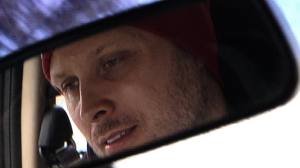 Onsdagen 26/4 kl 14.00 i BetlehemskyrkanPatrik Forsling berättar från sitt arbete på en internationell bibelskola i Thailand
Kaffeservering, lotteri.Fredagen 28/4 kl 14.00 konsert i Gävle konserthusGävles Symfoniorkester bjuder stans 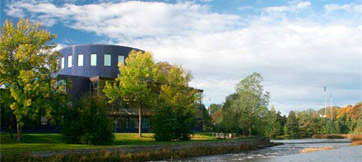 pensionärer på en musikkavalkad.
Biljetter till konserten  köper eller beställer du vid våra samlingar i januari, februari eller ring  Artur     070 7184010 
Biljettpris 50:- Du får ta med dej en vän om du önskar. Köp eller beställ i tid. Förra året tog biljetterna slut.
(OBS! Beställda biljetter kan inte lämnas tillbaka du får själv sälja eller ge den vidare)Onsdagen 31//5 kl 14.00 sommarfest på Forsgården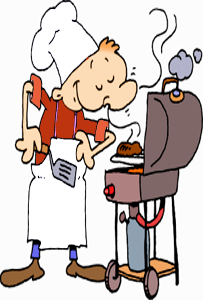 Sång, musik, hemlig gäst, frågetävling,grillfest och tårtkalas. 
Avgift 60:-

Anmäl deltagande i sommarfesten ”Gäller ALLA. ” till
Ingalill Ansgar 070-2581413 Artur Högberg  070-7184610  Bertil Sjöberg  070-5793704Bästa RPG-sångare  "Old Singers," kommer att sjunga vid Årsmötetdärför kommer vi att ha 2 sångövningar Onsdagen 25/1 kl.1300 och onsdag 22/2 kl 1300. Vi övar 45 min. före våra ordinarie samlingar. Kom i god tid!
Vi bjuder på förfriskningar mellan samlingarna  Hälsningar Thord o Artur--------------Vi fortsätter att spela Boule vid Gävle Boulecenter på fredagar kl 10-13Start 13/1 Har du frågor ring Gunnar Frid 070 6055204--------------RPG Medlemsförsäkringar Liv, olycksfall, hem och bilförsäkringkontakta Artur Högberg 0707184610--------------Har du frågor ring Ordförande Bertil Sjöberg 070 5793704Kassör Artur Högberg 070 7184610--------------Riksförbundet RPG för mer information, gå till hemsidanhttp://www.rpg.org.se  Där hittar du även RPG i  Gävles vårprogram
--------------
Samarbetspartner  "Smart Senior," många bra rabatter  se http://www.smartsenior.se/startsida--------------Välkommen att ta del av vårens program för RPG i GävleTa gärna med dina vänner,  grannar o bekanta till våra samlingar.
ALLA är hjärtlig välkomna!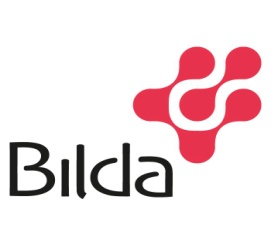 RPG Gävle i samarbete med